            Opgaveformulier 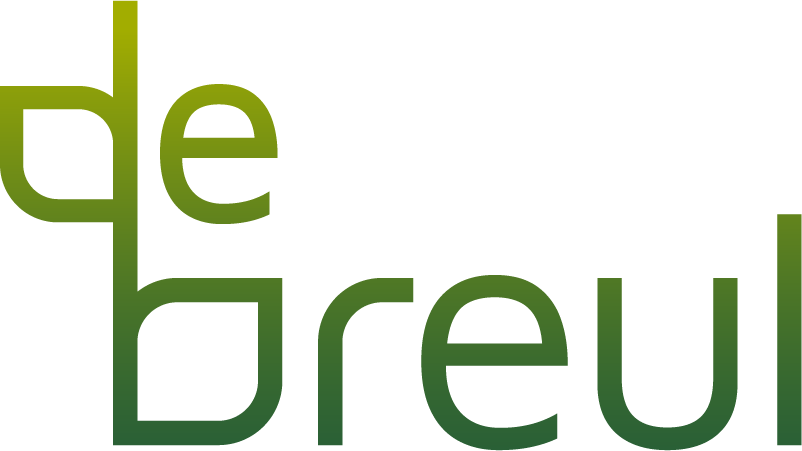 Cambridge Master Class 21-22Dit opgaveformulier inleveren voor of op maandag 15 maart 2021 bij Gill Mathews g.mathews@de-breul.nl of Eline Zuidema e.zuidema@debreul.nlOndergetekende verklaart dat leerling (naam)……………………………………………van klas……….. deel wil nemen aan de Cambridge Master Class.Hij/zij gaat akkoord met de volgende regeling:De kosten voor lessen en lesmateriaal wordt geïnd via het jaaroverzicht; Leerlingen die deelnemen aan de cursus zijn zich ervan bewust dat het resultaat afhankelijk is van hun eigen inzet;De regelmatige omgang met de Engelse taal is een vereiste. Kosten (schooljaar 2021-2022):Voor deelname wordt er een bijdrage gevraagd voor de lessen op school:€162,50 voor vwo-5 en 6 € 90,00 voor havo-5.In de loop van het jaar zullen de data en kosten voor de examens bekend gemaakt worden. Dit jaar bedroegen de kosten:CAE € 242,00 (paper-based exam) en €262,00 (computer-based exam)CPE € 260,00 (paper-based exam) en €280,00 (computer-based exam)Naast het materiaal voor Engels maken we gebruik van het volgende lesmateriaal:Vwo-5 eb 6: Grammar and vocabulary for Cambridge Advanced and Proficiency. Richard Side and Guy Wellman. Pearson Education Ltd. Longman Press (wordt besteld door school); prijs: € 41,50Havo-5: Compact Advanced     Cambridge University Press (wordt besteld door school); prijs: € 34,00Datum:					...………………………………….Naam:						……………………………………Handtekening van ouder/verzorger:		……………………………………